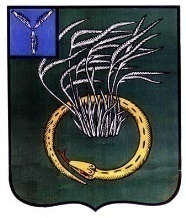 АДМИНИСТРАЦИЯПЕРЕЛЮБСКОГО МУНИЦИПАЛЬНОГО  РАЙОНАСАРАТОВСКОЙ ОБЛАСТИП  О  С  Т  А  Н  О  В  Л  Е  Н  И  Еот   6 октября  2023 года  № 388                                                                          с. ПерелюбО публичных слушаниях по проекту планировки территории совмещенного с проектом межевания территории для  строительства объекта ПАО НК «РуссНефть»: «Обустройство скважины № 3 Западно-Вишневского месторождения»	В соответствии со  ст. 45, 46  Градостроительного кодекса, Постановлением Правительства РФ от 02.04.2022 г № 575, Федеральным законом от 06.10.2003 г. № 131-ФЗ «Об общих принципах организации местного самоуправления в Российской Федерации», Уставом Перелюбского муниципального района Саратовской области, администрация Перелюбского муниципального района ПОСТАНОВЛЯЕТ:	1.  Провести публичные слушания по обсуждению проекта планировки совмещенного с проектом межевания территории для строительства объекта ПАО НК «РуссНефть»: «Обустройство скважины № 3 Западно-Вишневского месторождения»	2.   Проведение публичных слушаний назначить на период с 06.10.2023 года по 06.11.2023 года.	3. Назначить ответственным за проведение общественных обсуждений по обсуждению проекта планировки совмещенного с проектом межевания территории для строительства объекта ПАО НК «РуссНефть»: «Обустройство скважины № 3 Западно-Вишневского месторождения»  первого заместителя главы администрации Перелюбского муниципального района А.И. Степанова.	4. Опубликовать настоящее постановление на официальном сайте администрации  Перелюбского муниципального района.	5.   Настоящее постановление вступает в силу со дня его подписания.Глава  Перелюбского Муниципального района                                                                       Н.Г.Савельев